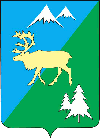 П О С Т А Н О В Л Е Н И ЕАДМИНИСТРАЦИИ БЫСТРИНСКОГО МУНИЦИПАЛЬНОГО РАЙОНА684350, Камчатский  край, Быстринскийрайон, с. Эссо, ул. Терешковой, 1, тел/факс 21-330http://essobmr.ru   admesso@yandex.ruот _09.02.2018 _________  № __56___	На основании заключения межведомственной жилищно-технической комиссии при администрации Быстринского муниципального района «Об оценке соответствия помещения (многоквартирного дома) требованиям, установленным в Положении о признании помещения жилым помещением, жилого помещения непригодным для проживания и многоквартирного дома аварийным и подлежащим сносу или реконструкции» № 1 от 9.02.2018 года,  руководствуясь Положением о признании помещения жилым помещением, жилого помещения непригодным для проживания и многоквартирного дома аварийным и подлежащим сносу или реконструкции, утвержденным постановлением Правительства Российской Федерации от 28.01.2006 № 47, частью 10 статьи 36.1 Устава Быстринского муниципального района,ПОСТАНОВЛЯЮ:	1. Признать жилое помещение, расположенное по адресу: Камчатский край Быстринский район, с. Эссо, мкр. Солнечный, д. 17, кв. 3 пригодным для проживания граждан.	2. Настоящее постановление вступает в силу после его официального обнародования и подлежит размещению в информационно-телекоммуникационной сети «Интернет» на официальном сайте органов местного самоуправления Быстринского муниципального района. Временно исполняющая обязанностиглавы администрации Быстринского муниципального района 				     С.Ю. Рахманова_____________________________________________________________________Разослано: дело,  отдел по стр-ву и арх АБМР,   библиотека с. Эссо, с. Анавгай, прокуратура БР, официальный сайт, Корчагину Д.А., Корчагиной Е.Ю.Лицо, курирующее данное направление служебной  деятельности _________________________________________						(подпись, Фамилия, инициалы, дата)Начальник (консультант по правовым вопросам)  управления делами  ______________________________________________						(подпись, Фамилия, инициалы, дата)Исполнитель  документа __________________________________________					(подпись, Фамилия, инициалы, дата)О признании жилого помещения пригодным для проживания